Το στοίχημα 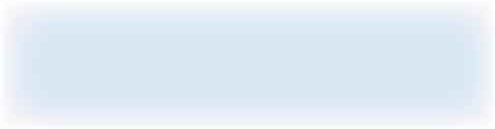 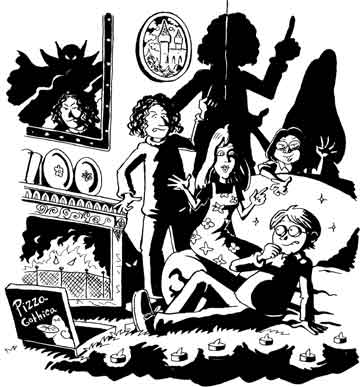 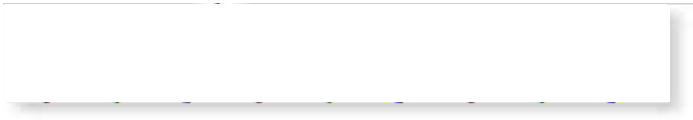 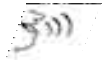 Ιστορίες τρόμου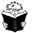 ∆ιαβάζω την ιστορία της Ναόκο και απαντάω στις ερωτήσεις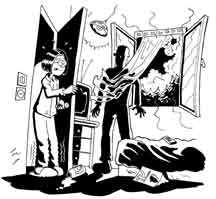 Μια κρύα νύχτα του Δεκέμβρη ήμουν μόνη στο σπίτι. Καθόμουν στο κρεβάτι διαβάζοντας την «Αληθινή ιστορία του Φρανκενστάιν» και περιμένοντας να αρχίσει η αγαπημένη μου ταινία: «Φρανκενστάιν τζούνιορ». Στις 11 άνοιξα την τηλεόραση.Ανοίγοντας την τηλεόραση είδα ότι ακόμα έδειχνε αθλητικές ειδήσεις. Διψούσα πολύ. Θυμήθηκα το τσάι στο ψυγείο, αλλά ήταν μακρύς ο δρόμος ως εκεί. Έπρεπε να διασχίσω όλο το σπίτι περνώντας από ένα θεοσκότεινοδιάδρομο με καμένη λάμπα. Αλλά τι να έκανα; Βγήκα απ’ το κρεβάτι μου τρέμοντας από το κρύο και πήγα στην κουζίνα και έβαλα ένα ποτήρι παγωμένο τσάι. Δεν είχα προχωρήσει και πολύ, όταν κατάλαβα ότι κάτι δεν πήγαινε καλά: Δεν ακουγόταν πια η τηλεόραση! Τότε σκέφτηκα ότι κάποιος μπαίνοντας κρυφά στο δωμάτιο, είχε κλείσει την τηλεόραση. Ένιωσα την καρδιά μου να χτυπάει σαν τρελή. Μού ’πεσε το ποτήρι από τα χέρια και κατρακυλώντας έφτασε μπροστά στην πόρτα του δωματίου μου. Κρατώντας την αναπνοή μου, έσκυψα και μάζεψα το ποτήρι. Ανοίγοντας σιγά σιγά την πόρτα και μπαίνοντας στο δωμάτιο είδα πίσω από την κουρτίνα μια σκιά που φαινόταν καθαρά στο φως του φεγγαριού. Η σκιά με πλησίασε και ….Τι περίμενε η Ναόκο;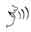 Γιατί βγήκε από το δωμάτιο;Τι περίεργο έγινε όταν ήταν στην κουζίνα;Τι είδε μπαίνοντας ξανά στο δωμάτιο;Τι νομίζεις ότι έγινε στο τέλος;ΘΥΜΑΜΑΙ!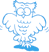 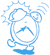 1. Συμπληρώνω τον πίνακα όπως στο παράδειγμα 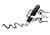  2. Συμπληρώνω τα κενά όπως στο παράδειγμα Τι έγινε όταν….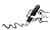 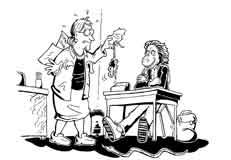 Αντόνιο έκανε την καθηγήτρια των γαλλικών να αφήσει την τάξη και να μη θέλει να ξανακάνει μάθημα μαζί τους!Πώς τα κατάφερε;βάζοντας (βάζω) καρφίτσες στην καρέκλα της,________________ (φέρνω) ψόφια ποντίκια στηντάξη, ________________ (βγάζω) ψεύτικα φίδιαμέσα από την τσάντα του, ________________ (κολλώ) κρυφά χαρτιά στην πλάτη της, ________________(φορώ) τρομακτικές μάσκες, ________________ (λέω) φανταστικές αηδιαστικές ιστορίες.3. Ποια πράγματα κάνω μαζί; Απαντάω στις ερωτήσεις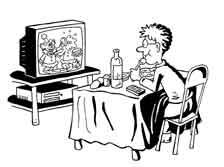 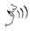 1. Τι άλλο κάνεις όση ώρα τρως;Τρώω βλέποντας τηλεόραση ή ακούγοντας μουσική.Τι άλλο κάνεις όση ώρα διαβάζεις; Διαβάζω_____________________________.Τι άλλο κάνεις όταν ακούς μουσική; Ακούω μουσική ________________________.Τι άλλο κάνεις όταν κάνεις βόλτα;Κάνω βόλτα __________________1.τραγουδώ> τραγουδώντας5.ταξιδεύω> ____________________2.παίζω> ____________________6.παρακολουθώ> ____________________3.γνωρίζω> ____________________7.συζητώ> ____________________4.μαθαίνω> ____________________8.πηγαίνω> ____________________